New Sunday Times, 2 April 2006 : Legacy of the lorry king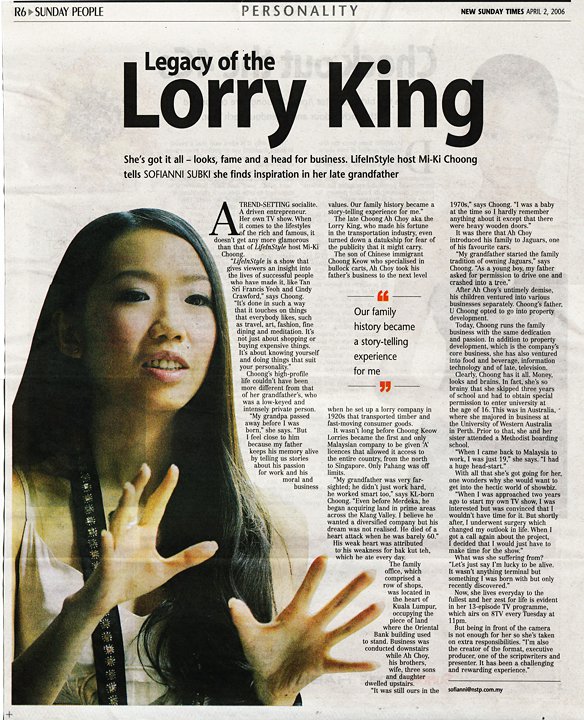 